ریشه و علل کشمکش و مشاجره های خانوادگی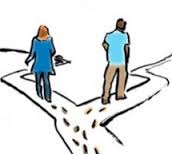 کشمکش و مجادله میان زن و شوهر نه تنها اجتناب ناپذیر است، بلکه طبیعی و حتی برای بارور کردن و تقویت رابطه زناشویی کمک کننده است، به شرط آنکه بدانیم چگونه با آن برخورد و در صورت امکان آن را حل کنیم. مهمترین و شایع ترین موضوعات مشاجره های خانوادگی عبارتند از : دخالت خانواده های زن و شوهر، مسائل مادی، تقسیم وظایف و مسئولیت ها، کم توجهی به ارتباط احساسی – عاطفی، تفاوت های فرهنگی و اعتقادی، پرورش و تربیت کودک، ارتباط جنسی و اعتیاد.برخلاف مراجع قانونی و دادگاه ها که در منازعات تقریبأ همیشه یک نفر بازنده و طرف مقابل برنده خواهد بود، اساس و هنر حل مشاجرات و مسائل خانوادگی این است که با مباحثه، مشارکت و توافق بر پایه صداقت و محبت به یک توافق دو طرفه رسید و عمده خواسته و رضایت هر دو نفر برآورده شود  به اصطلاح حالت برد – برد به وجود آید و اساس زندگی اشتراکی خوب و موفق همین مهارت پیدا کردن در طرح مسائل، سازگاری و تفاهم است.ریشه و علل منازعه و مشاجره هااکثر مشاجره های خانوادگی ریشه در یک یا چند مورد زیر دارند:1-عدم شفافیت و سوء تفاهم: کنایه، استعاره و در لفافه صحبت کردن مختص مناظره های سیاسی است و در محیط خانوادگی جایگاهی ندارد. به جرأت می توان گفت که نزدیک به اکثر اختلافات زوجین به دلیل عدم شفافیت، سادگی و دقت در ابراز نظر، احساس و خواسته است. ترس و نگرانی  از دفع شدن یا مورد تمسخر قرار گرفتن، یا تشدید اختلاف ،حرمت نفس پایین ، ناتوانی در درک و توصیف احساس، انتظار ذهن خوانی از طرف مقابل، عدم توجه به تفاوت افراددر طرز نگاهشان به موضوعات و قضایا، باورهای غلط فرهنگی  مانند زشت یا سبک دانستن ابراز خواسته شخصی توسط زن ، داشتن پیش فرض ها و اطلاعات ناقص یا غلط، مهمترین علل ناتوانی افراد در صداقت، صراحت و شفافیت در ابراز خود هستند.2-عدم توانایی در شنیدن و درک طرف مقابل: حتی حیوانات زمانی که احساس کنند قلمروشان در معرض خطر و تهاجم است، حالت تدافعی به خود گرفته و حتی ممکن است حمله کنند. بر حسب شخصیت، باورها و حرمت نفس شخص، قلمرو افراد نیز متفاوت می باشد  برای مثال قلمرو یک خانم ممکن است ظاهر و خانواده اش باشد و برای یک مرد قدرت یا مقامش باشد. انتقاد، سرزنش، بی احترامی، مقصر دانستن و یا انگشت اتهام گذاشتن همگی عبور از قلمرو افراد به حساب می آید.